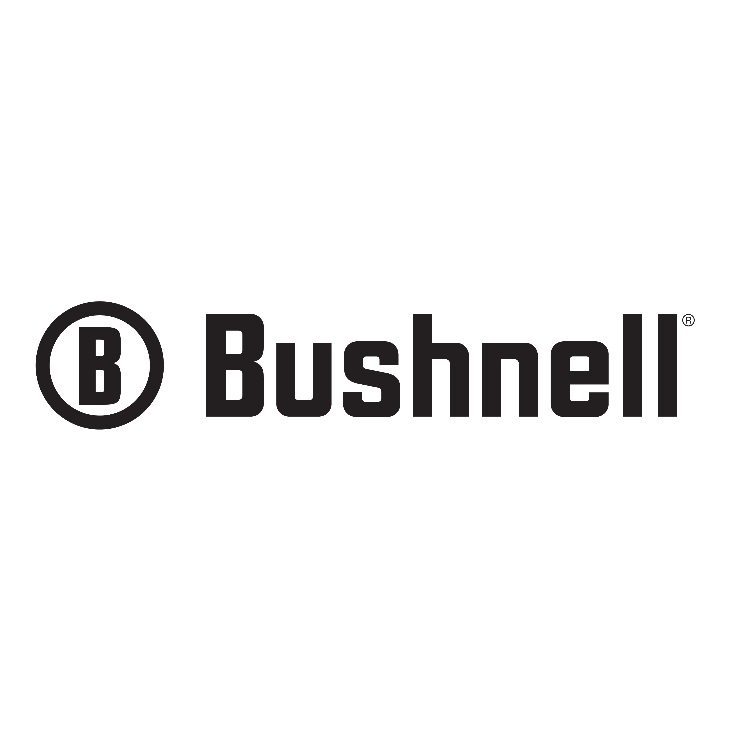  Contact: Matt RiceSenior Manager Media Relations														Outdoor Products	(913) 689-3713		 		    E-mail: Matt.Rice@VistaOutdoor.comFOR IMMEDIATE RELEASEJessie Harrison Takes 21st National Title
With Support of Bushnell®, Hoppe’s® BlackPro Shooter Tops Ladies Division at USPSA Open ChampionshipsOVERLAND PARK, Kan. – November 4, 2020 – Bushnell® and Hoppe’s® 
congratulate Jessie Harrison on her national title at the USPSA Race Gun Nationals. Harrison shot her way to top honors with her trusted First Strike 2.0 recording her 21st USPSA national championship. “The First Strike 2.0 optic gives me that additional level of confidence I need to perform at my peak,” Harrison said. “There are enough variables to worry about on each stage already, so not having to worry about my optic’s performance allows me to breathe a bit easier.”Featuring a massive objective lens, the First Strike 2.0 is extremely versatile and allows users to quickly find their targets. A natural fit for Open Class pistols, it includes a weaver-style mount with high and low rise, making the First Strike 2.0 equally at home on shotguns or flat-top MSRs. It features an industry-leading battery life that lasts up to 50,000 hours, with a side compartment battery removal and a bright 3-MOA dot.Hoppe’s #9, Black Cleaner and Elite Gun Oils also played a key role in Harrison’s winning performances. “Cleaning my guns before a major match is not only part of my routine and prep, it’s actually somewhat therapeutic,” Harrison said. “I find a sense of calmness and order in the details of cleaning and it gives me confidence in my equipment as I head into a match. I use Hoppes #9 every time, not only because it cleans so well, but also because the smell evokes so many wonderful memories!”Hosted by the Universal Shooting Academy, the Race Gun Nationals were held October 23-25 in Frostproof, Florida.Harrison is the first female shooter to achieve Grand Master status with the United States Practical Shooting Association and boasts an impressive list of accolades across five shooting disciplines, including multiple World and National Champion shooting titles. For more information on Harrison, check out her Facebook fan page at www.facebook.com/jessielharrison/.To learn more about Hoppe’s, visit the website at www.hoppes.com. For more information on Bushnell red dot sights, visit https://www.bushnell.com/red-dots/pistol/.About BushnellBushnell, a Vista Outdoor brand, has been the industry leader in high-performance sports optics for more than 70 years. Our guiding principle is to provide the highest quality, most reliable and affordable sports optics products on the market. And, our commitment to outstanding customer service and strong retailer partnerships is unmatched. Bushnell boasts leading market share in all of the sports optics categories, and our products have consistently won design and performance awards. Our product lines enhance the enjoyment of every outdoor pursuit from spectator sports, nature study, hunting, fishing and birding to stargazing. For news and information, visit www.bushnell.com or follow us on Instagram at www.instagram.com/bushnell_official/ and Facebook at www.facebook.com/bushnell.About Hoppe’s 
In 1903, Frank August Hoppe mixed nine chemicals and created the world’s most effective gun cleaner. As a well-trained young soldier, Frank knew that gun care went far beyond just a clean rifle, but actually helped to ensure his safety while on the front lines of battle. Since that time, Hoppe’s has emerged as the leading gun care company, having grown along-side hunters, shooters and soldiers who depend on their firearms every day. It has remained the most trusted name in gun care by advancing and evolving technologies to meet those needs. From the ever popular and versatile No. 9 and the quick and easy BoreSnake, to the marvel of efficiency we call Gun Medic, Hoppe’s is the only name you need to know for firearm cleaning and protection. For more information, visit www.hoppes.com, connect on Instagram at www.instagram.com/hoppesguncare/ or on Facebook at www.facebook.com/hoppesguncare. ###